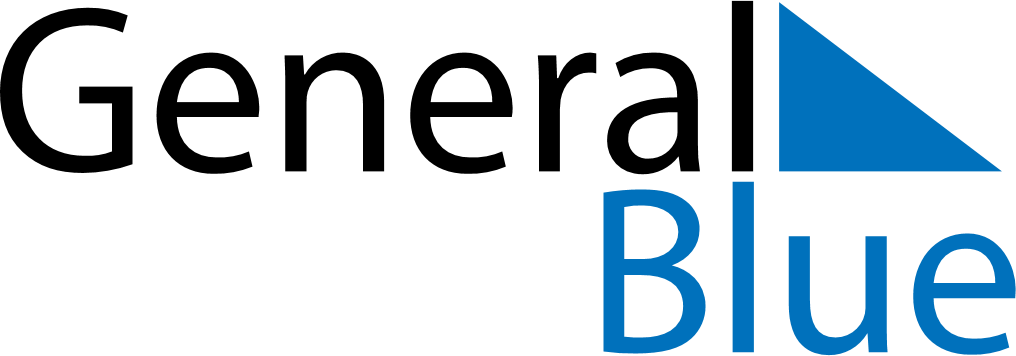 May 2018May 2018May 2018UruguayUruguayMONTUEWEDTHUFRISATSUN123456Labour Day789101112131415161718192021222324252627Battle of Las Piedras28293031